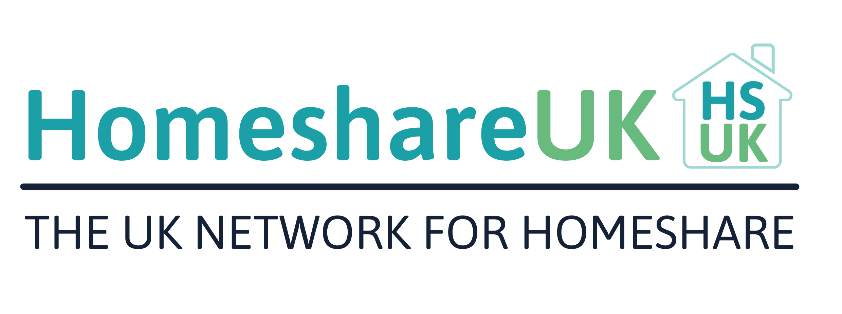 Mae Homeshare UK wedi derbyn tair blynedd o gyllid gan Lywodraeth Cymru i ddod â'r rhaglen Homeshare i Gymru.Mae Homeshare yn dod â phobl sydd ag ystafell sbâr at rywun sy’n hapus i sgwrsio a chynorthwyo o amgylch y tŷ yn gyfnewid am lety fforddiadwy, cymdeithasol. Mae Homeshare yn helpu i alluogi pobl hŷn i fyw'n well gartref, yn darparu cymorth tai ac yn cadw pobl allan o wasanaethau statudol drwy ddarparu perthynas gynhaliol sy'n cydnabod y cyfraniad mae'r hen a'r ifanc yn ei wneud tuag at les cymdeithasol ei gilydd.Tim Crahart yw Swyddog Datblygu Homeshare Cymru ac mae wedi bod yn ymgysylltu â sefydliadau ledled Cymru sydd â diddordeb mewn dod yn ddarparwyr Homeshare. Wrth gofrestru i fod yn gynllun peilot, bydd sefydliadau'n cael cymorth gan Homeshare UK ar sut i sefydlu a rhedeg rhaglen, grant i helpu i lansio'r rhaglen a blwyddyn o aelodaeth o rwydwaith Homeshare. Mae dau sefydliad eisoes wedi cofrestru.Lansiwyd Shared Homes Swansea ym mis Ebrill 2022, a hi oedd y rhaglen Homeshare gyntaf yng Nghymru. Mae'r rhaglen yn cael ei chynnal gan SCVS (Cyngor Gwasanaeth Gwirfoddol Abertawe). Gallwch wylio digwyddiad lansio ar-lein Shared Homes Swansea yma: https://www.youtube.com/watch?v=zFTKkozcCgAGyda'r trydydd cynllun peilot (a'r un olaf) ar gael i'w ddyrannu, mae Tim yn awyddus i ymgysylltu â sefydliadau yn y Gogledd a fyddai am wybod mwy am ddarparu rhaglen Homeshare. Mae Homeshare yn mynd i'r afael â materion ynysigrwydd a chymorth i bobl hŷn, llety fforddiadwy i bobl iau ac mae’n dod yn rhaglen sy'n ariannu ei hun i'r darparwr.Os hoffai unrhyw un wybod mwy am Homeshare, gellir cysylltu â Tim yn tim@sharedlivesplus.org.uk neu ar 07867 452 159. Homeshare UK has been awarded three years funding by the Welsh Government to bring the Homeshare programme into Wales.Homeshare brings together people who have spare rooms with people who are happy to chat and lend a hand around the house in return for affordable, sociable accommodation. Homeshare helps to enable older people to live better at home, provides housing support and keeps people out of statutory services by providing a sustaining relationship that recognises the contribution old and young make to each other’s social wellbeing.Tim Crahart is the Homeshare Wales Development Officer and has been engaging with organisations throughout Wales who are interested in becoming Homeshare providers. In signing up to be a pilot, organisations will receive support from Homeshare UK in how to set up and run a programme, a grant to help launch the programme and a year’s membership of the Homeshare network. Two organisations have already signed up.Shared Homes Swansea was launched in April 2022 and became the first Homeshare programme in Wales. The programme is being hosted by SCVS (Swansea Council for Voluntary Service). You can watch the online launch event of Shared Homes Swansea here: https://www.youtube.com/watch?v=zFTKkozcCgAWith the third and final pilot available to be allocated, Tim is keen to engage with organisations in North Wales who would want to know more about delivering a Homeshare programme. Homeshare addresses the issues of isolation and support for older people, affordable accommodation for younger people and becomes a self-funding programme for the provider.If anyone would like to know more about Homeshare, Tim can be contacted at  tim@sharedlivesplus.org.uk or on 07867 452 159. 